Group Discussion Guide 6    Ministry: You were Shaped to serve God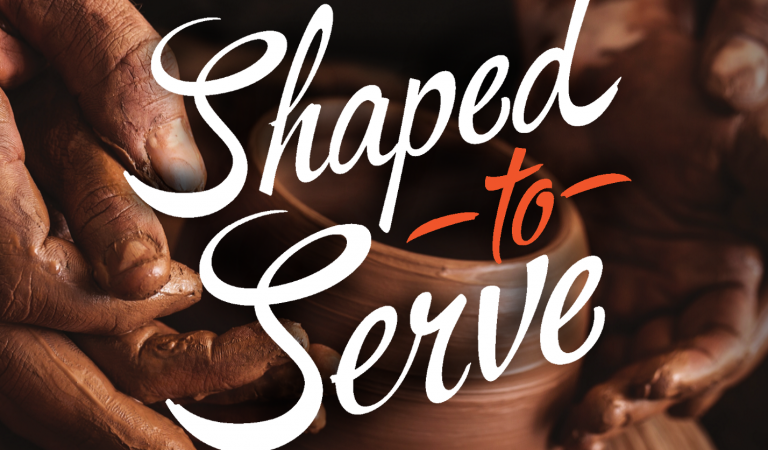 Catching up1. What was your best day this past week?  Why?2. What was your hardest day this past week?  Why?3. Share an insight from your reading in the book recently that was meaningful to you.4. What’s something you’ve created that others in the group may not know about?Memory Verse: We are God’s workmanship, created in Christ Jesus to do good works, which God prepared in advance for us to do.  Ephesians 2:10 (NIV).Show Video by Rick Warren - Teaching NotesThere’s no such thing as a non-serving Christian.  God planned in advance what he wanted you to do with your life.  What matters in life is not how long you live but how you live.  What matters in not the duration of your life but the donation of your life.  God shaped you for service:				Spiritual gifts				Heart				Abilities				Personality 				Experiences“Each one should use whatever gift he has received to serve others.”  1 Peter 4:10 (NIV)My fourth purpose in life is to serve God by _______________________________________________________.“Your attitude must be like my own, for I, the Messiah, didn’t come to be served, but to serve.”  Matthew 20:28How to Serve like Jesus1. Serving like Jesus means being ____________________________________________________.“Two blind men shouted, ‘Lord, have mercy on us.’  Jesus stopped and called them. ‘What do you want me to do for you?’ he asked.”  Matthew 20:30-32If you’re going to be used by God, you have to be willing to be interrupted.  “Never tell your neighbors to wait until tomorrow if you can help them now.”  Prov. 3:282. Serving like Jesus means being ____________________________________________.“I thank Christ Jesus our Lord, who gave me strength, because he trusted me and gave me this work of serving him.”  1 Timothy 1:12 (NCV)3. Serving like Jesus means being ___________________________________________.“I have brought you glory on earth by completing the work you gave me to do.”  John 17:4“The one thing required of such servants is that they be faithful.”  1 Corinthians 4:2 (TEV)“And if you give even a cup of old water to one of the least of my followers, you will surely be rewarded.”  Matthew 10:42 (NLT)No matter how insignificant your service might seem to you, God sees it all and he rewards it all.  In God’s eyes, there is no little service.  4. Serving like Jesus means being ____________________________________________.“You are familiar with the generosity of our Master, Jesus Christ.  Rich as he was, he gave it all away for us – in one stroke he became poor and we became rich.”  2 Cor. 8:9 (MSG)“You will be glorifying God through your generous gifts.  For you generosity will prove that you are obedient to the Good News of Christ.”  2 Corinthians 9:13 (NLT)“You will be made rich in every way so that you can be generous on every occasion, and …your generosity will result in thanksgiving to God.”  2 Corinthians 9:11 (NIV)Discovery Questions1. Availability, gratitude, faithfulness, generosity – which of these four attitudes do you need to work on the most?2. 1 Corinthians 14:1 says: “Follow the way of love and eagerly desire spiritual gifts, especially the gift of prophecy.”  Why should we desire spiritual gifts? Read 1 Cor. 14:3 – (because we should strive to excel in gifts that build up the body -  “everyone who prophesies speaks to men for their strengthening, encouraging and comfort.”)3. Complete the Purpose Driven S.H.A.P.E. Profile.  How can you use your S.H.A.P.E. to serve this small group?How can you use your S.H.A.P.E. to serve our church?How can you use your S.H.A.P.E. to serve our city and community?PrayerAsk God for clarity and courage to serve others with your S.H.A.P.E.You might give an opportunity for someone to speak a prophetic word.Keep praying for needs of others in the group who voice them.